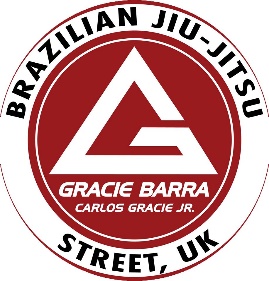 Code of conduct for children and young peopleAs a young person taking part at Gracie Barra Street, we'd like you to:The essentials• Keep yourself safe by listening to your coach or trainer, behaving responsibly and speak out when something isn't right• When you're with us, stay in the places where you're supposed to, don't wander off or leave without telling a member of staff• Take care of our equipment and premises as if they were your own• Make it to or sessions on time and if you're running late, let a member of staff know• Always wear your uniformBehaviour• Respect and celebrate difference in our club or activity and not discriminate against anyone else on the grounds of gender, race, sexual orientation or ability• Report any incidents of bullying, including homophobia and transphobia to a member of staff, even if you're just a witness• Treat other young people with respect and appreciate that everyone has different levels of skill and talent• Make our club a welcoming and friendly place to be• Support and encourage your teammates. Tell them when they've done well and be there for them when they're struggling• Respect the coaches and Professors• Follow the rules and have funAs a young person taking part, we understand you have the right to:• Enjoy the time you spend with us and know that you're safe• Be told who you can talk to if something's not right• Be listened to• Be respected by us and other team members and be treated fairly• Feel welcomed, valued and not judged based on your race, gender,sexuality or ability be encouraged and develop skills with our help• Be looked after if there's an accident or injury and have your parents informed if neededWe expect all young people to follow the behaviours and requests set out inthis code. If any young person behaves in a way which contradicts any of the points set out above, we'll address the problem straight away withparent's involvement and aim to resolve the issue.Continued issues and repeated breaches of this code may result in us regrettablyasking you to leave the activity, event or club permanently, for the welfare of other young people and our staff. This is something we never want to do.Signature of young person:Signature of parent:Date: